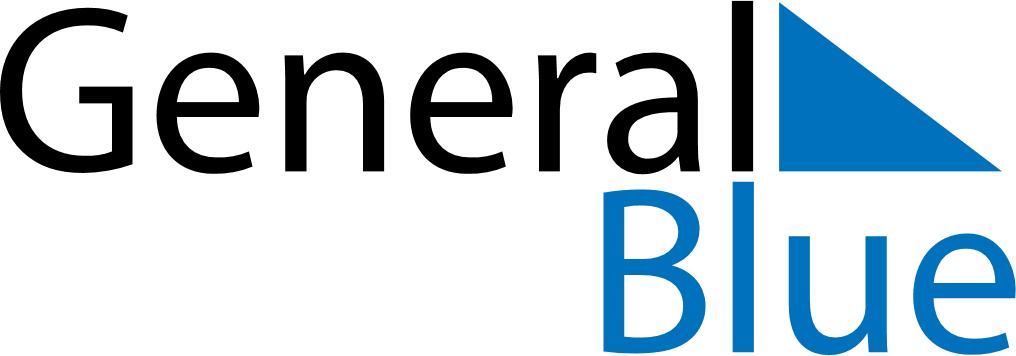 November 2024November 2024November 2024November 2024November 2024November 2024AlbaniaAlbaniaAlbaniaAlbaniaAlbaniaAlbaniaMondayTuesdayWednesdayThursdayFridaySaturdaySunday123456789101112131415161718192021222324Alphabet Day252627282930Independence DayLiberation DayNOTES